Sisuyev Aleksandr WrievicExperience:Position applied for: CookDate of birth: 11.09.1981 (age: 36)Citizenship: UkraineResidence permit in Ukraine: NoCountry of residence: UkraineCity of residence: BilyayivkaContact Tel. No: +38 (098) 406-09-75E-Mail: saneek81@yandex.uaU.S. visa: NoE.U. visa: NoUkrainian biometric international passport: Not specifiedDate available from: 01.11.2013English knowledge: ModerateMinimum salary: 1600 $ per month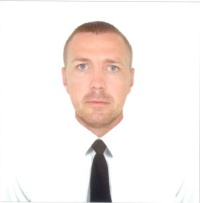 PositionFrom / ToVessel nameVessel typeDWTMEBHPFlagShipownerCrewingCook28.08.2012-23.02.2013Silver SunRo-Ro-&mdash;Cook26.04.2011-19.10.2011Lady Katrino-&mdash;Cook12.09.2010-28.03.2011Lady Katrino-&mdash;Cook07.12.2009-22.06.2010Sea LionDeck Cargo-&mdash;Cook21.03.2008-10.11.2008MSC SkotlandContainer Ship-&mdash;Cook11.08.2007-23.01.2008Sea TideDry Cargo-&mdash;Cook28.05.2006-30.07.2007Drugba-&mdash;